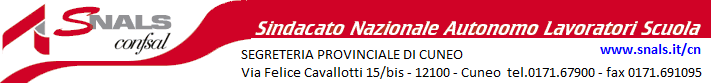 Sito Snals www.snals.it/cnORARIO ESTIVO SINDACATO SNALSNella settimana di Ferragosto dal 14 al 19 agosto TUTTI gli uffici resteranno CHIUSISEDEDAL 03/07 AL 01/09CUNEOLUNEDI’, MARTEDI’ E VENERDI’ DALLE 10 ALLE 12ALBAMERCOLEDI’ DALLE 15,30 ALLE 17,30CEVACHIUSAFOSSANOCHIUSA MONDOVI’GIOVEDI’ DALLE 16 ALLE 18RACCONIGICHIUSASALUZZOCHIUSA